Практическая работа 2.1Кодирование текстовой информацииАппаратное и программное обеспечение. Компьютер с установленной операционной системой Windows, пакет приложений Microsoft Office 2013, программный калькулятор NumLock Calculator, текстовый редактор Hieroglyph.Цель работы. Научиться определять числовые коды символов и осуществлять перекодировку русскоязычного текста в текстовом редакторе.Задание 1. В текстовом редакторе определить числовые (шестнадцатеричные) коды нескольких символов в кодировке Unicode (Юникод).Задание 2. В текстовом редакторе Hieroglyph представить слово «Кодировка» в пяти различных кодировках: Windows, MS-DOS, КОИ-8, Mac, ISO.Определение числового кода символа с помощью текстового редактора Microsoft Word 2013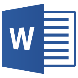 Запустить текстовый редактор Microsoft Word 2013 командой [Пуск – Все программы – Microsoft Office 2013 – Microsoft Word 2013].В текстовом редакторе выполнить команду [Вставка – Символ – Другие символы…]. На экране появится диалоговое окно Символ. Центральную часть диалогового окна занимает фрагмент таблицы символов.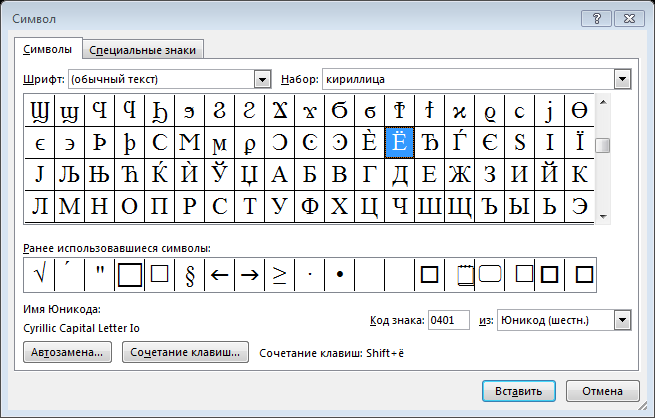 Для определения числового кода знака кириллицы с помощью раскрывающегося списка Набор: выбрать пункт кириллица.Для определения шестнадцатеричного числового кода символа в кодировке Unicode с помощью раскрывающегося списка из: выбрать тип кодировки Юникод (шестн.).В таблице символов выбрать символ (например, заглавную букву Ё). В текстовом поле Код знака: появится его шестнадцатеричный числовой код (в данном случае – 0401).Осуществить перевод числового кода символа из шестнадцатеричной системы счисления в десятичную с помощью программного калькулятора NumLock Calculator.Перекодирование русскоязычного текста в текстовом редакторе Hieroglyph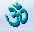 Запустить текстовый редактор Hieroglyph командой [Пуск – Все программы - Hieroglyph].В рабочую область окна текстового редактора ввести текст: «Кодировка Windows» и скопировать его четыре раза (каждый раз на новую строку).Последовательно выделяя строки с текстом и, нажимая кнопку Автоматический поиск правильной кодировки , в раскрывающемся списке выбирать для каждой строки конечную кодировку, щелкая по кнопке Применить.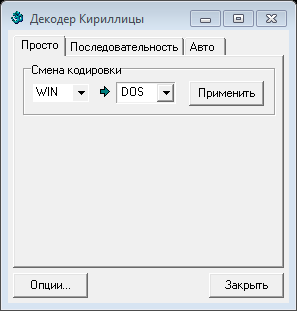 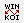 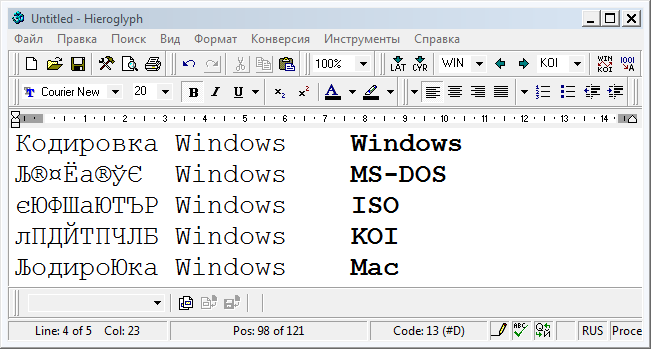 В результате получим пять строк символов в различных кодировках, соответствующих одной и той же последовательности числовых кодов.Сохраните работу в собственной папке под именем Code. УчебникПрактическая работа 3.1. Задание 1. Перевод чисел из шестнадцатеричной системы счисления в десятичную с помощью программного калькулятора NumLock Calculator.